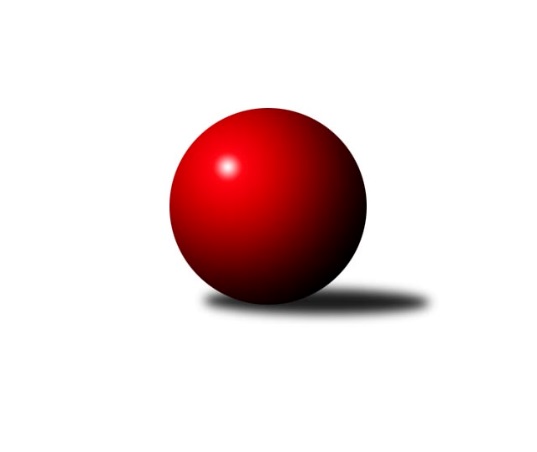 Č.4Ročník 2015/2016	17.10.2015Nejlepšího výkonu v tomto kole: 3625 dosáhlo družstvo: KK Kosmonosy 3.KLM B 2015/2016Výsledky 4. kolaSouhrnný přehled výsledků:TJ Sparta Kutná Hora	- TJ Tesla Pardubice 	2:6	3274:3313	10.5:13.5	17.10.TJ Sokol Benešov 	- TJ Start Rychnov n. Kn.	6:2	3341:3253	14.5:9.5	17.10.TJ Lokomotiva Trutnov 	- KK Kosmonosy 	0:8	3408:3625	7.0:17.0	17.10.SK Plaston Šluknov	- Spartak Rokytnice nad Jizerou	6:2	3051:3016	12.5:11.5	17.10.SKK Primátor Náchod 	- TJ Sokol Tehovec 	5.5:2.5	3373:3300	12.0:12.0	17.10.TJ Narex Česká Lípa 	- SK Žižkov Praha	7:1	3188:3035	15.0:9.0	17.10.Tabulka družstev:	1.	KK Kosmonosy	4	4	0	0	27.0 : 5.0 	57.5 : 38.5 	 3423	8	2.	SKK Primátor Náchod	4	4	0	0	21.5 : 10.5 	53.5 : 42.5 	 3209	8	3.	TJ Narex Česká Lípa	4	3	0	1	21.0 : 11.0 	50.5 : 45.5 	 3188	6	4.	TJ Tesla Pardubice	4	3	0	1	18.0 : 14.0 	51.0 : 45.0 	 3225	6	5.	TJ Sokol Benešov	4	2	0	2	16.0 : 16.0 	47.5 : 48.5 	 3295	4	6.	TJ Sokol Tehovec	4	2	0	2	15.5 : 16.5 	52.5 : 43.5 	 3268	4	7.	Spartak Rokytnice nad Jizerou	4	2	0	2	15.0 : 17.0 	48.0 : 48.0 	 3250	4	8.	SK Plaston Šluknov	4	1	0	3	15.0 : 17.0 	45.0 : 51.0 	 3127	2	9.	TJ Sparta Kutná Hora	4	1	0	3	13.0 : 19.0 	44.0 : 52.0 	 3322	2	10.	TJ Lokomotiva Trutnov	4	1	0	3	12.0 : 20.0 	42.5 : 53.5 	 3236	2	11.	TJ Start Rychnov n. Kn.	4	0	1	3	10.0 : 22.0 	42.5 : 53.5 	 3240	1	12.	SK Žižkov Praha	4	0	1	3	8.0 : 24.0 	41.5 : 54.5 	 3190	1Podrobné výsledky kola:	 TJ Sparta Kutná Hora	3274	2:6	3313	TJ Tesla Pardubice 	Dušan Hrčkulák	131 	 141 	 121 	148	541 	 2:2 	 547 	 132	138 	 144	133	Ladislav Zemánek	Vladimír Holý	133 	 134 	 134 	122	523 	 2:2 	 521 	 139	132 	 120	130	Bedřich Šiška	Leoš Vobořil	137 	 156 	 149 	132	574 	 1.5:2.5 	 576 	 144	143 	 157	132	Martin Hubáček	Tomáš Jelínek	129 	 159 	 151 	130	569 	 2:2 	 556 	 140	139 	 132	145	Michal Šic	Petr Dus	122 	 141 	 132 	130	525 	 1:3 	 546 	 145	117 	 136	148	Milan Vaněk	Jiří Barbora	115 	 143 	 148 	136	542 	 2:2 	 567 	 156	127 	 134	150	Michal Talackorozhodčí: Nejlepší výkon utkání: 576 - Martin Hubáček	 TJ Sokol Benešov 	3341	6:2	3253	TJ Start Rychnov n. Kn.	Karel Drábek	130 	 138 	 142 	121	531 	 3:1 	 532 	 121	131 	 139	141	Dalibor Ksandr	Jaroslav Franěk	162 	 137 	 155 	153	607 	 4:0 	 544 	 135	126 	 133	150	Vojtěch Šípek	Dušan Dvořák	139 	 141 	 140 	145	565 	 3:1 	 533 	 144	129 	 130	130	Radek Jung	Miroslav Šostý	137 	 115 	 160 	113	525 	 2:2 	 508 	 125	146 	 120	117	Jaroslav Šmejda	Ivan Januš	134 	 150 	 125 	131	540 	 1:3 	 543 	 140	116 	 144	143	Jaroslav Kejzlar	Tomáš Čožík	138 	 145 	 149 	141	573 	 1.5:2.5 	 593 	 148	145 	 138	162	Martin Čihákrozhodčí: Nejlepší výkon utkání: 607 - Jaroslav Franěk	 TJ Lokomotiva Trutnov 	3408	0:8	3625	KK Kosmonosy 	Karel Kratochvíl	134 	 131 	 129 	143	537 	 0:4 	 613 	 158	137 	 160	158	Jiří Vondráček	Marek Plšek	132 	 151 	 127 	133	543 	 1:3 	 554 	 122	154 	 144	134	Věroslav Řípa	Michal Vlček	152 	 144 	 130 	150	576 	 2:2 	 580 	 144	159 	 152	125	Pavel Říha	Jaroslav Jeníček	136 	 127 	 158 	127	548 	 1:3 	 614 	 150	162 	 151	151	Tomáš Bajtalon	Tomáš Ryšavý	143 	 158 	 165 	151	617 	 2:2 	 638 	 147	151 	 163	177	Dušan Plocek	Miroslav Kužel	162 	 152 	 137 	136	587 	 1:3 	 626 	 155	158 	 164	149	Luboš Benešrozhodčí: Nejlepší výkon utkání: 638 - Dušan Plocek	 SK Plaston Šluknov	3051	6:2	3016	Spartak Rokytnice nad Jizerou	František Tomík	114 	 131 	 129 	125	499 	 2:2 	 494 	 129	113 	 119	133	Slavomír Trepera	Jan Sklenář	114 	 121 	 107 	126	468 	 0.5:3.5 	 521 	 129	121 	 133	138	Petr Janouch	Petr Kohlíček	121 	 122 	 116 	127	486 	 2:2 	 480 	 108	127 	 121	124	Jan Mařas	Radek Marušák	138 	 133 	 130 	101	502 	 1:3 	 527 	 132	156 	 134	105	Zdeněk st. Novotný st.	Petr Vajnar	131 	 141 	 148 	152	572 	 4:0 	 495 	 115	121 	 135	124	Milan Valášek	Josef Rubanický	121 	 128 	 112 	163	524 	 3:1 	 499 	 120	127 	 135	117	Petr Mařasrozhodčí: Nejlepší výkon utkání: 572 - Petr Vajnar	 SKK Primátor Náchod 	3373	5.5:2.5	3300	TJ Sokol Tehovec 	Jan Adamů	156 	 134 	 145 	137	572 	 3:1 	 541 	 149	118 	 119	155	Jaroslav Procházka	Martin Kováčik	150 	 126 	 146 	136	558 	 3:1 	 517 	 133	122 	 116	146	Jiří Šťastný	Daniel Balcar *1	119 	 122 	 152 	136	529 	 1:3 	 558 	 145	137 	 136	140	Jakub Šmidlík	Tomáš Majer	137 	 155 	 145 	157	594 	 2:2 	 594 	 161	148 	 148	137	Petr Seidl	Tomáš Adamů	133 	 141 	 144 	145	563 	 1:3 	 549 	 140	145 	 118	146	Martin Hrouda	Tomáš Jirout	142 	 137 	 147 	131	557 	 2:2 	 541 	 125	139 	 128	149	Petr Šmidlíkrozhodčí: střídání: *1 od 61. hodu Aleš TichýNejlepšího výkonu v tomto utkání: 594 kuželek dosáhli: Tomáš Majer, Petr Seidl	 TJ Narex Česká Lípa 	3188	7:1	3035	SK Žižkov Praha	Petr Steinz	138 	 141 	 112 	128	519 	 2:2 	 510 	 130	125 	 120	135	Martin Beran	Jiří Ludvík	136 	 128 	 128 	128	520 	 1:3 	 548 	 132	136 	 141	139	Jiří Zetek	Vladimír Ludvík	147 	 134 	 154 	137	572 	 4:0 	 497 	 139	114 	 122	122	Petr Veverka	Marek Kyzivát	133 	 123 	 121 	128	505 	 2:2 	 496 	 118	130 	 115	133	Luboš Kocmich	Miroslav Malý	132 	 135 	 126 	135	528 	 2.5:1.5 	 502 	 129	109 	 129	135	Pavel Holub	Martin Najman	136 	 121 	 145 	142	544 	 3.5:0.5 	 482 	 127	121 	 112	122	Stanislav Schuhrozhodčí: Nejlepší výkon utkání: 572 - Vladimír LudvíkPořadí jednotlivců:	jméno hráče	družstvo	celkem	plné	dorážka	chyby	poměr kuž.	Maximum	1.	Martin Čihák 	TJ Start Rychnov n. Kn.	598.00	383.7	214.3	1.3	3/4	(641)	2.	Michal Hrčkulák 	TJ Sparta Kutná Hora	590.00	382.7	207.3	4.0	3/3	(631)	3.	Miroslav Kužel 	TJ Lokomotiva Trutnov 	583.75	369.5	214.3	2.5	2/3	(614)	4.	Dušan Plocek 	KK Kosmonosy 	583.17	380.3	202.8	3.3	3/3	(638)	5.	Luboš Beneš 	KK Kosmonosy 	581.67	367.0	214.7	2.3	3/3	(626)	6.	Jiří Vondráček 	KK Kosmonosy 	577.67	373.0	204.7	2.3	3/3	(613)	7.	Tomáš Bajtalon 	KK Kosmonosy 	574.67	380.8	193.8	2.0	3/3	(614)	8.	Martin Hubáček 	TJ Tesla Pardubice 	565.00	381.3	183.8	6.5	2/3	(590)	9.	Jiří Zetek 	SK Žižkov Praha	564.00	369.5	194.5	2.5	4/4	(585)	10.	Věroslav Řípa 	KK Kosmonosy 	561.50	372.8	188.7	2.8	3/3	(571)	11.	Pavel Říha 	KK Kosmonosy 	561.00	372.5	188.5	4.0	2/3	(580)	12.	Jaroslav Franěk 	TJ Sokol Benešov 	560.67	374.0	186.7	2.3	3/3	(607)	13.	Jiří Barbora 	TJ Sparta Kutná Hora	559.50	382.2	177.3	2.2	3/3	(597)	14.	Jaroslav Procházka 	TJ Sokol Tehovec 	558.50	373.3	185.2	2.2	3/3	(587)	15.	Vladimír Ludvík 	TJ Narex Česká Lípa 	558.00	366.0	192.0	2.3	2/2	(591)	16.	Michal Talacko 	TJ Tesla Pardubice 	557.50	362.7	194.8	2.5	3/3	(567)	17.	Dušan Dvořák 	TJ Sokol Benešov 	557.00	378.5	178.5	3.0	2/3	(565)	18.	Ivan Januš 	TJ Sokol Benešov 	556.83	364.0	192.8	4.3	3/3	(569)	19.	Tomáš Čožík 	TJ Sokol Benešov 	556.50	358.5	198.0	1.0	2/3	(573)	20.	Tomáš Ryšavý 	TJ Lokomotiva Trutnov 	555.83	360.2	195.7	0.3	3/3	(617)	21.	Milan Vaněk 	TJ Tesla Pardubice 	555.50	371.0	184.5	5.5	3/3	(587)	22.	Vladimír Holý 	TJ Sparta Kutná Hora	555.33	370.5	184.8	4.3	3/3	(585)	23.	Tomáš Majer 	SKK Primátor Náchod 	554.00	366.0	188.0	3.2	2/2	(594)	24.	Petr Seidl 	TJ Sokol Tehovec 	553.67	380.3	173.3	7.7	3/3	(594)	25.	Petr Mařas 	Spartak Rokytnice nad Jizerou	553.33	371.8	181.5	3.5	2/2	(613)	26.	Karel Drábek 	TJ Sokol Benešov 	552.75	364.8	188.0	6.5	2/3	(572)	27.	Tomáš Svoboda 	TJ Sokol Benešov 	552.50	367.5	185.0	4.0	2/3	(574)	28.	Dušan Hrčkulák 	TJ Sparta Kutná Hora	552.17	360.2	192.0	5.3	3/3	(594)	29.	Vladimír Matějka 	TJ Sokol Benešov 	551.50	374.5	177.0	2.0	2/3	(563)	30.	Petr Janouch 	Spartak Rokytnice nad Jizerou	550.33	370.2	180.2	4.8	2/2	(605)	31.	Leoš Vobořil 	TJ Sparta Kutná Hora	550.00	361.5	188.5	2.0	2/3	(574)	32.	Petr Dus 	TJ Sparta Kutná Hora	549.75	372.5	177.3	5.0	2/3	(571)	33.	Marek Plšek 	TJ Lokomotiva Trutnov 	549.00	368.2	180.8	4.2	3/3	(625)	34.	Tomáš Jirout 	SKK Primátor Náchod 	548.17	365.7	182.5	4.2	2/2	(592)	35.	Jaroslav Kejzlar 	TJ Start Rychnov n. Kn.	547.75	365.5	182.3	3.0	4/4	(579)	36.	Jakub Šmidlík 	TJ Sokol Tehovec 	545.67	357.5	188.2	3.2	3/3	(558)	37.	Martin Kováčik 	SKK Primátor Náchod 	544.00	368.3	175.8	3.3	2/2	(558)	38.	Zdeněk st. Novotný  st.	Spartak Rokytnice nad Jizerou	543.83	364.0	179.8	5.3	2/2	(581)	39.	Josef Rubanický 	SK Plaston Šluknov	543.33	357.5	185.8	2.7	2/2	(561)	40.	Martin Beran 	SK Žižkov Praha	543.25	358.8	184.5	6.5	4/4	(570)	41.	Slavomír Trepera 	Spartak Rokytnice nad Jizerou	543.17	360.8	182.3	3.5	2/2	(596)	42.	Miroslav Malý 	TJ Narex Česká Lípa 	542.17	368.2	174.0	4.7	2/2	(548)	43.	Michal Vlček 	TJ Lokomotiva Trutnov 	540.50	369.8	170.7	6.8	3/3	(593)	44.	Stanislav Schuh 	SK Žižkov Praha	538.25	355.3	183.0	6.0	4/4	(580)	45.	Vojtěch Šípek 	TJ Start Rychnov n. Kn.	538.25	366.5	171.8	3.8	4/4	(574)	46.	Milan Valášek 	Spartak Rokytnice nad Jizerou	538.00	356.8	181.2	2.8	2/2	(604)	47.	Jiří Šťastný 	TJ Sokol Tehovec 	537.00	366.3	170.7	3.5	3/3	(579)	48.	Martin Hrouda 	TJ Sokol Tehovec 	537.00	369.5	167.5	5.0	2/3	(549)	49.	Martin Najman 	TJ Narex Česká Lípa 	536.50	358.7	177.8	5.5	2/2	(558)	50.	Jan Adamů 	SKK Primátor Náchod 	535.50	357.3	178.3	4.5	2/2	(572)	51.	Miroslav Šostý 	TJ Sokol Benešov 	535.33	360.7	174.7	6.2	3/3	(566)	52.	Petr Šmidlík 	TJ Sokol Tehovec 	533.50	355.8	177.7	3.3	3/3	(576)	53.	Petr Vajnar 	SK Plaston Šluknov	532.17	343.2	189.0	2.5	2/2	(572)	54.	Radek Marušák 	SK Plaston Šluknov	531.17	356.5	174.7	3.5	2/2	(550)	55.	Dalibor Ksandr 	TJ Start Rychnov n. Kn.	530.25	351.5	178.8	1.8	4/4	(546)	56.	Petr Červ 	TJ Sokol Benešov 	530.00	350.5	179.5	2.5	2/3	(549)	57.	Bedřich Šiška 	TJ Tesla Pardubice 	530.00	353.3	176.7	6.3	3/3	(561)	58.	Ladislav Zemánek 	TJ Tesla Pardubice 	529.50	360.5	169.0	4.0	2/3	(547)	59.	Petr Steinz 	TJ Narex Česká Lípa 	529.17	373.7	155.5	6.5	2/2	(546)	60.	Petr Kohlíček 	SK Plaston Šluknov	527.50	361.5	166.0	4.5	2/2	(546)	61.	Michal Šic 	TJ Tesla Pardubice 	523.00	356.0	167.0	5.7	3/3	(556)	62.	Jan Mařas 	Spartak Rokytnice nad Jizerou	521.17	357.3	163.8	8.8	2/2	(583)	63.	Petr Veverka 	SK Žižkov Praha	520.00	345.3	174.7	7.0	3/4	(543)	64.	Marek Kyzivát 	TJ Narex Česká Lípa 	518.33	345.5	172.8	4.7	2/2	(533)	65.	Jaroslav Šmejda 	TJ Start Rychnov n. Kn.	515.67	361.3	154.3	9.0	3/4	(544)	66.	Tomáš Adamů 	SKK Primátor Náchod 	513.00	343.3	169.7	3.2	2/2	(563)	67.	Vít Veselý 	TJ Tesla Pardubice 	508.75	357.0	151.8	7.8	2/3	(530)	68.	Jaroslav Jeníček 	TJ Lokomotiva Trutnov 	505.33	346.8	158.5	5.8	3/3	(552)	69.	František Tomík 	SK Plaston Šluknov	503.50	349.5	154.0	7.5	2/2	(508)	70.	Jiří Ludvík 	TJ Narex Česká Lípa 	503.50	349.7	153.8	6.5	2/2	(520)	71.	Karel Kratochvíl 	TJ Lokomotiva Trutnov 	502.50	357.2	145.3	13.3	3/3	(560)	72.	Jan Sklenář 	SK Plaston Šluknov	480.50	338.3	142.2	11.7	2/2	(499)		David Ryzák 	TJ Lokomotiva Trutnov 	580.00	395.0	185.0	4.0	1/3	(580)		Tomáš Jelínek 	TJ Sparta Kutná Hora	569.00	369.0	200.0	1.0	1/3	(569)		Martin Bílek 	TJ Sokol Tehovec 	547.00	380.0	167.0	7.0	1/3	(547)		Daniel Balcar 	SKK Primátor Náchod 	537.50	367.5	170.0	5.5	1/2	(540)		Jiří Brouček 	TJ Start Rychnov n. Kn.	535.50	353.0	182.5	5.0	2/4	(539)		Aleš Tichý 	SKK Primátor Náchod 	534.00	369.0	165.0	8.0	1/2	(555)		Radek Jung 	TJ Start Rychnov n. Kn.	533.00	363.0	170.0	3.0	1/4	(533)		Petr Novák 	KK Kosmonosy 	529.00	358.0	171.0	2.0	1/3	(529)		Jindřich Valo 	SK Žižkov Praha	529.00	372.0	157.0	10.0	1/4	(529)		Vojtěch Kosina 	TJ Sparta Kutná Hora	526.00	370.0	156.0	8.0	1/3	(526)		Jan Koldan 	SK Plaston Šluknov	525.00	341.0	184.0	2.0	1/2	(537)		Zdeněk Slezák 	SK Žižkov Praha	521.00	355.5	165.5	5.5	2/4	(521)		Pavel Holub 	SK Žižkov Praha	517.50	354.5	163.0	4.5	2/4	(533)		Jaroslav Havlíček 	TJ Sparta Kutná Hora	515.00	341.0	174.0	7.0	1/3	(515)		Luboš Kocmich 	SK Žižkov Praha	515.00	348.0	167.0	4.5	2/4	(534)		Jaroslav Doškář 	KK Kosmonosy 	515.00	348.0	167.0	6.0	1/3	(515)		Josef Zderadička 	SK Žižkov Praha	504.00	341.0	163.0	6.0	1/4	(504)Sportovně technické informace:Starty náhradníků:registrační číslo	jméno a příjmení 	datum startu 	družstvo	číslo startu16319	Daniel Balcar	17.10.2015	SKK Primátor Náchod 	4x1407	Petr Seidl	17.10.2015	TJ Sokol Tehovec 	4x1820	Petr Kohlíček	17.10.2015	SK Plaston Šluknov	4x10698	Tomáš Polášek	17.10.2015	TJ Lokomotiva Trutnov 	4x2557	Dušan Plocek	17.10.2015	KK Kosmonosy 	4x11734	Luboš Kocmich	17.10.2015	SK Žižkov Praha	2x
Hráči dopsaní na soupisku:registrační číslo	jméno a příjmení 	datum startu 	družstvo	Program dalšího kola:5. kolo24.10.2015	so	9:00	Spartak Rokytnice nad Jizerou - SKK Primátor Náchod 	24.10.2015	so	10:00	TJ Sokol Tehovec  - TJ Narex Česká Lípa 	24.10.2015	so	10:00	TJ Start Rychnov n. Kn. - TJ Lokomotiva Trutnov 	24.10.2015	so	13:30	KK Kosmonosy  - TJ Sparta Kutná Hora	24.10.2015	so	13:30	SK Žižkov Praha - TJ Sokol Benešov 	24.10.2015	so	15:00	TJ Tesla Pardubice  - SK Plaston Šluknov	Nejlepší šestka kola - absolutněNejlepší šestka kola - absolutněNejlepší šestka kola - absolutněNejlepší šestka kola - absolutněNejlepší šestka kola - dle průměru kuželenNejlepší šestka kola - dle průměru kuželenNejlepší šestka kola - dle průměru kuželenNejlepší šestka kola - dle průměru kuželenNejlepší šestka kola - dle průměru kuželenPočetJménoNázev týmuVýkonPočetJménoNázev týmuPrůměr (%)Výkon1xDušan PlocekKosmonosy6382xVladimír LudvíkČ. Lípa112.345721xLuboš BenešKosmonosy6261xPetr VajnarŠluknov112.345721xTomáš RyšavýTrutnov6171xJaroslav FraněkBenešov110.866071xTomáš BajtalonKosmonosy6141xDušan PlocekKosmonosy110.266382xJiří VondráčekKosmonosy6131xTomáš MajerNáchod108.375942xJaroslav FraněkBenešov6071xPetr SeidlTehovec108.37594